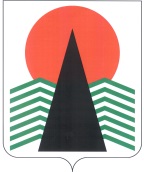 АДМИНИСТРАЦИЯ  НЕФТЕЮГАНСКОГО  РАЙОНАпостановлениег.НефтеюганскО внесении изменений в постановление администрации Нефтеюганского района 
от 10.12.2018 № 2249-па «Об утверждении порядка оформления и содержания заданий на проведение мероприятий по контролю без взаимодействия 
с юридическими лицами, индивидуальными предпринимателями и порядка оформления результатов мероприятия по контролю без взаимодействия 
с юридическими лицами, индивидуальными предпринимателями» В целях приведения нормативного правового акта в соответствие 
с Федеральным законом от 26.12.2008 № 294-ФЗ «О защите прав юридических лиц 
и индивидуальных предпринимателей при осуществлении государственного контроля (надзора) и муниципального контроля»  п о с т а н о в л я ю:	Внести в постановление администрации Нефтеюганского района 
от 10.12.2018 № 2249-па «Об утверждении порядка оформления и содержания заданий на проведение мероприятий по контролю без взаимодействия 
с юридическими лицами, индивидуальными предпринимателями и порядка оформления результатов мероприятия по контролю без взаимодействия 
с юридическими лицами, индивидуальными предпринимателями» следующие изменения: В приложении № 1 к постановлению:В пункте 1.1 раздела 1 слова «должностных лиц органа муниципального контроля» заменить словами «должностных лиц отдела муниципального контроля администрации Нефтеюганского района». Раздел 2 изложить в следующей редакции:«2.    Порядок оформления и содержания заданийОснованием для проведения мероприятия по контролю 
без взаимодействия с юридическими лицами, индивидуальными предпринимателями (далее – мероприятие по контролю) является задание на проведение такого мероприятия (далее – задание на проведение мероприятия по контролю).Мероприятия по контролю проводятся в соответствии с планом работы 
по организации и проведению мероприятий по контролю без взаимодействия 
с юридическими лицами, индивидуальными предпринимателями (далее – план работы) органа муниципального контроля, либо при поступлении (получении) информации (обращения, заявления, письмо, требование) о готовящихся нарушениях или о признаках нарушений обязательных требований, требований, установленных муниципальными правовыми актами.План работы разрабатывается органом муниципального контроля 
и утверждается заместителем главы Нефтеюганского района, курирующим направление деятельности органа муниципального контроля, не позднее 20 декабря года, предшествующего году проведения мероприятий по контролю без взаимодействия с юридическими лицами, индивидуальными предпринимателями.План работы на 2019 год утверждается до 01.04.2019.При поступлении (получении) информации о готовящихся нарушениях 
или о признаках нарушений обязательных требований, требований, установленных муниципальными правовыми актами, должностное лицо органа муниципального контроля в течение одного рабочего дня готовит проект задания на проведение мероприятия по контролю.Задание на проведение мероприятия по контролю утверждается распоряжением администрации Нефтеюганского района.Распоряжение администрации Нефтеюганского района об утверждении задания на проведение мероприятия по контролю без взаимодействия 
с юридическими лицами, индивидуальными предпринимателями оформляется 
по форме согласно приложению к настоящему Порядку и должно содержать:правовые основания проведения мероприятия по контролю, наименование мероприятия по контролю, вид муниципального контроля, в рамках которого проводится мероприятие по контролю;сроки проведения мероприятия по контролю;сведения о юридическом лице, индивидуальном предпринимателе (в том числе ИНН) или их обобщающий признак юридических лиц и (или) индивидуальных предпринимателей, в отношении которых назначены мероприятия по контролю;место проведения мероприятия по контролю;фамилию, имя, отчество (при наличии), должность должностного лица или должностных лиц органа муниципального контроля, уполномоченных на проведение мероприятия по контролю;сведения о привлекаемых к проведению мероприятия экспертов, экспертных организациях и иных участников мероприятия по контролю (при наличии);перечень действий должностного лица или должностных лиц органа муниципального контроля, проводившего мероприятие по контролю, а также экспертов, экспертных организаций и иных участников мероприятия по контролю (при наличии).».В приложении № 2 к постановлению:В пункте 2.5 раздела 2 слова «руководителю структурного подразделения» заменить словами «заместителю главы Нефтеюганского района, курирующему направление деятельности органа муниципального контроля».В приложении № 2 к Порядку оформления результатов мероприятий 
по контролю без взаимодействия с юридическими лицами, индивидуальными предпринимателями слова «руководителю структурного подразделения» заменить словами «заместителю главы Нефтеюганского района, курирующему направление деятельности органа муниципального контроля».Настоящее постановление подлежит размещению на официальном сайте органов местного самоуправления Нефтеюганского района.Настоящее постановление вступает в силу после подписания 
и распространяет свое действие на правоотношения, возникшие с 01.03.2019.Контроль за выполнением постановления осуществляю лично.Исполняющий обязанности Главы района							С.А.Кудашкин06.05.2019№ 999-па№ 999-па